Hanukkah Scavenger Hunt – World Book Kids Learn more about the Jewish celebration of Hanukkah on the World Book Web.  Find It! 1. What is Hanukkah? ________________________________________________________________ 2. When does Hanukkah begin and how long does it last? ________________________________________________________________ 3. How do Jews celebrate Hanukkah? ________________________________________________________________________________________________________________________________________________________________________________________________ 4. What does Hanukkah honour?	________________________________________________________________5. What miracle occurred when the Jews were purifying the Temple of Jerusalem? ________________________________________________________________  ________________________________________________________________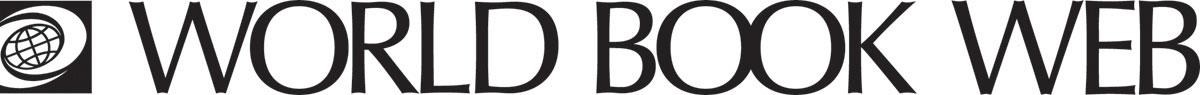 Did you know?Judaism is the world’s oldest major religion and is the religion of the Jewish people.Jews and Christians share some of the same holy writings. The Hebrew Bible is what Christians call the Old Testament. The United States is home to the most Jews, with 6 million living there. Israel has the second largest, with 5 million. Learn More! Learn more about Judaism: http://www.worldbookonline.com/kids/home#article/ar831082 Learn more about Jews: http://www.worldbookonline.com/kids/home#article/ar831070 Learn more about another Jewish holiday, Passover:http://www.worldbookonline.com/kids/home#article/ar831720 Answer Key Hanukah is the Jewish Feast of Lights and is also called the Feast of Dedication.Hanukkah begins on the night before the 25th day of the Hebrew month of Kislev, which is usually December. Hanukkah lasts 8 days.People exchange gifts, give money to the poor and light a candle each night on a special candle holder called a menorah or hanukkiyah.Hanukkah honours the time when ancient Jews purified the Temple of Jerusalem after the Syrians had worshipped idols there. Jews only found a little oil to light their menorah when purifying the temple, but by a miracle, the oil lasted eight days. 